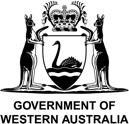 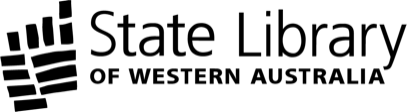 Collection Listing FormPlease fill in this form to provide further details to your Collections Offers Form.Once completed, this form may be attached to the online Collections Offers Form or emailed to collections@slwa.wa.gov.au if you have already submitted the form. Contact details
Information about the collection For collections about an individual person:For collections about an organisation:Collection Listing Name:Name:Organisation name (if applicable):Organisation name (if applicable):Address:Address:Phone:Email:How should we contact you?Phone  		Email  		Post  Who does this collection relate to? Individuals, family, organisations, etc. What formats are in the collection? Photographs, papers, interviews, films, etc.Does it relate to a particular event, theme, or project?	What is your relationship with this collection?	If applicable, are you the Copyright holder?  If not, who is?	What is their date of birth and death? Where did they live?	What types of things did they do in their life?	Where was the organisation located? 	What types of things did the organisation do?	Who were some key people involved?	Box #Item #Format DescriptionAccessCreatorDateComments